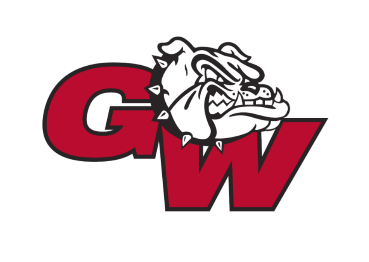 Varsity/Middle School Track Schedule 2020DayDateLocationOpponentTimeDeparture TimeThursdayFeb. 13Walnut GroveTime Trial4:00 pm3:30 pmThursdayFeb. 20GWAFAT #13:45 pmThursdayFeb. 27GWAFAT #23:45 pmThursdayMarch 5GWAFAT #33:45 pmSaturdayMarch 14Apalachee HSJohnny’s Pizza Invite9:00 am7:00 amThursdayMarch 19Parkview HSWhitley Showcase4:00 pm2:00 pmSaturdayMarch 21GWADawg Dash #38:00 amTuesdayMarch 24GWACounty Meet4:00 pmThursday March 26GWACounty Finals4:00 pmThursdayApril 2GWAFAT #44:00 pmMon-FriApril 6-10WhereverSpring BreakAll DayGet After It!!!!ThursdayApril 16GWAFAT #54:00 pmFri-SatApril 17/18Parkview HSState MS Meet4:00 pm2:00 pmFridayApril 24Trinty ChristianRegion Tune-Up5:00 pm2:15 pmSat/MonMay 2/4Athens AcademyRegion Meet10:00 am8:30 amTh/Fr/SatMay 14-16Rome GeorgiaState Track MeetTBSTBD